OGT Vocabulary Review #1					Name ________________________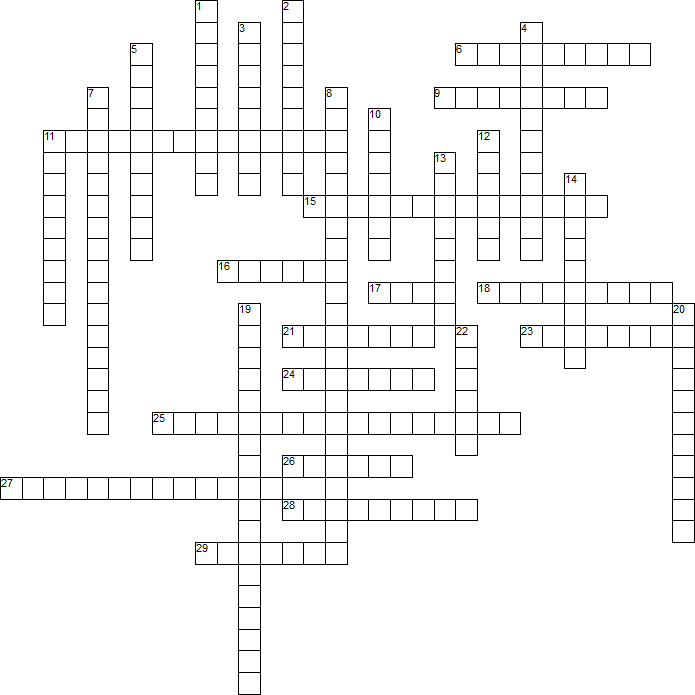 Across6. the act of spying9. reliable; believable11. actions based on prejudice usually based on race, religion, class or sex15. to take away the right to vote16. Good shipped out of a country to another country17. Group (of people, countries, lawmakers, etc) who are united for a common purpose18. olicy of separation of the races enforced by law21. to strongly disapprove23. relates to the production and use of resources, goods and services24. shared way of living in a society or among a group of people; a way of life25. refusal to obey laws to try to bring about a change in government policy26. to make judgments based on very few or no facts; taking sides27. an 18th century movement that emphasized the use of reason to examine issues28. tax on goods and services produced and sold within a country29. refers to the number of people living in a certain areaDown1. power to govern2. the final state of social evolution according to Marx, in which the state has withered away and economic goods are distributed according to need.3. to argue in favor of something4. protections and privileges given to all U.S. citizens by the Constitution and Bill of rights5. the leaving of one country to settle in another7. king or queen has complete control of the government with no regard for the will of the people8. a constitution creates a democracy and the king or queen is a figurehead with no powers of government10. to strongly disapprove11. to overwhelm with problems; destroy12. relating to people who share a common language, customs and religion13. money, usually paper money14. a positive statement or declaration, often without support or reason19. powerful or major concern usually related to the government's power to intervene or act20. something gained or taken over22. A group of emigrants or their descendants who settle in a distant territory but remain subject to or closely associated with the parent country.